Publicado en  el 30/08/2016 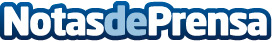 El Departament d'Agricultura organitza el IV Simposi de Producció Agroalimentària EcològicaEnguany es dedica a la Fructicultura ecològica i reunirà experts internacionals i del país  que donaran a conèixer les novetats en aquest sector els propers dies 17 i 18 de novembre. La fruita ecològica és un dels productes que més consumeixen i demanden els consumidors catalans d’aquest tipus d’aliments, però la seva producció encara està lluny de la demandaDatos de contacto:Nota de prensa publicada en: https://www.notasdeprensa.es/el-departament-dagricultura-organitza-el-iv Categorias: Cataluña http://www.notasdeprensa.es